671434, Республика Бурятия, Еравнинский район, у. Усть-Эгита, ул. Дамдинова, 14 «а»,тел/факс 8 (301 35) 37174URL:http:// ust-egitujskoe-r81.gosweb.gosuslugi.ru; E-mail: amopobeda@mail.ruРАСПОРЯЖЕНИЕ№ 1430.03.2023 г                                                                                у.Усть-Эгита.                                                                                                                         В целях улучшения санитарного состояния и благоустройства населенных пунктов, входящих в состав МО «Еравнинский район»:1. Объявить на территории МО СП «Усть-Эгитуйское» «двухмесячник чистоты» в период  с 01 апреля по 01 июня 2023 года.2. Руководителям предприятий, организаций и учреждений, ИП всех форм собственности:    2.1.  Организовать уборку, сбор и вывоз мусора со своих территорий.    2.2.  Ремонт памятника воинам, погибшим на фронтах ВОВ.     2.3.  Ремонт и покраска палисадников в центре.    2.4.  Уборка кладбищ, священных мест и мест отдыха.    2.5.  Озеленение территории.    2.6.  Побелка мусорных ящиков. 3. Организовать уборку прилегающих территорий жилых домов от    навоза, горбыля, строительного мусора, металлолома, старых шин и т.д., тем самым обеспечить надлежащий внешний вид к жилым домам. 4. Контроль за исполнением распоряжения оставляю за собой.                        Глава АМО СП «Усть-Эгитуйское»                                      Ц-Е.Ц.Лыгденов  Утверждаю:___________________                                                                                               Глава МО СП «Усть-Эгитуйское»                                                                                   Ц-Е.Ц.ЛыгденовПлан мероприятий по благоустройству села Усть-Эгитав рамках «двухмесячника чистоты» с 01 апреля по 01 июня 2023г.Администрация муниципального образования «Усть-Эгитуйское» Еравнинского района Республики Бурятия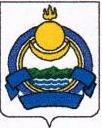 Буряад Республикын Яруунын аймагай «Эгэтын-Адагай» муниципальна байгуулгын Захиргаан№п\пНаименование работСрок исполненияОбъектОтветственные1.Сбор и вывоз бытовых отходов с улиц, ведомственных территорий, переулковапрель,майУлицы:Озерная, Трактовая, Банзарон, Гончикова, Базарова, Дамдинова и Эгитуйская, МТФ Эгитуйская, ХангирскаяАМО «Усть-Эгитуйское», жители,руководители организаций и предприятий,депутаты МО2.Очистка территорий мест захоронения22 апреляМестность ХасуртаЖители, Экоальянс3.Ремонт памятника воинам, погибшим на фронтах ВОВ5 маяПокраска, побелка, замена ограждения, установка стендовАМО «Усть-Эгитуйское», СДК, депутаты МО4.Ремонт палисадников по улице Дамбаева Д.Б. Май Пил. материалы, краска, известь, гвозди и т.дАМО «Усть-Эгитуйское», СДК, ТОСы5.Ремонт центрального стадиона МайПил. материалы, краска, известь, гвозди и т.дАМО «Усть-Эгитуйское», СДК, ТОСы6.ОзеленениемайПосадка деревьев, цветовЖители7.Ремонт ворот, калиток, заборов, палисадников, мусорных ящиков1-10 маяПобелка, покраскажители8.Уборка по берегам водоемовмайБерега рек Уда, Маракта, ЭгитаЖители,АМО, СДК, МАОУ У-ЭСОШ, ТОСы9.Уборка мест поклонениямайПобелка, покраскаЖители10. Ремонт скотных дворовапрельПил.материалы, гвоздиАМО «Усть-Эгитуйское», владельцы КРС11.Строительство двора для загона и обработки лошадеймайПил.материалы, гвоздиАМО «Усть-Эгитуйское», владельцы лошадей 12. Ремонт ограждения свалкиапрельПил.материалы, гвоздиАМО «Усть-Эгитуйское»13.Ремонт зоны отдыхаапрельПил. материалы, краска, известь, гвозди и т.дАМО «Усть-Эгитуйское», СДК, ТОСы14. Уборка заброшенных участковапрель, майПил.материалы, гвоздиРодственники, ТОСы